NOM DU BADGEFouineurFouineurFouineurMarmite d’insectesMarmite d’insectesMarmite d’insectesFouineur timerFouineur timerFouineur timerGéographeGéographeGéographeMétrologieMétrologieMétrologieNRJNRJNRJInsectwarsInsectwarsInsectwarsGraphisteGraphisteGraphisteNOMS DES EQUIPES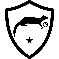 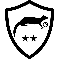 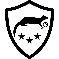 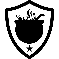 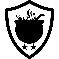 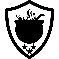 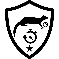 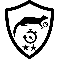 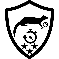 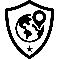 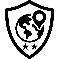 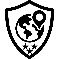 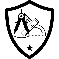 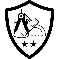 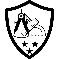 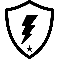 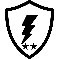 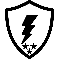 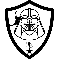 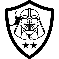 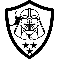 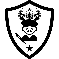 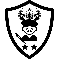 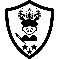 NOMS DES EQUIPESBADGES A VALIDER TOUT AU LONG DU JEUBADGES A VALIDER TOUT AU LONG DU JEUBADGES A VALIDER TOUT AU LONG DU JEUBADGES A VALIDER TOUT AU LONG DU JEUBADGES A VALIDER TOUT AU LONG DU JEUBADGES A VALIDER TOUT AU LONG DU JEUNOMS DES EQUIPESOrateurOrateurOrateurTeamTeamTeamNOMS DES EQUIPESL’aspirant orateurL’habile conférencierL’intervenant charismatique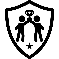 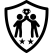 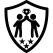 